Lettre de DÉMISSION 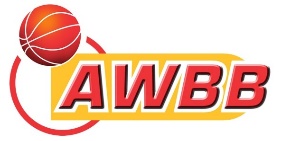 (a remettre au club que l’on quitte)Fin de saison 2022-2023Conformément à l’article 9.5 de la partie ‘Mutations’ des statuts, et en vue d’une mutation, le joueur, la joueuse 		 né(e) le	 présente sa démission au club 		 Matricule	 Date : Signature(s) : Le joueur 		Le représentant légal du joueur (si le joueur a moins de 18 ans)Accusé de réception (a remettre au nouveau club)Fin de saison 2022-2023Par la présente, le(s) soussigné(s), responsable(s) du club		 Matricule	 confirme(nt) avoir reçu en ce jour en mains propres la lettre de démission de leur membre 		 né(e) le	 Date:                                                                                             Signature(s) et fonction(s): 